MISE A JOUR DU 07 avril 2022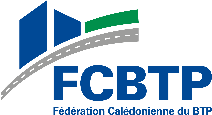 2022DONNEES SPECIFIQUES BRANCHE BTPTAUX ET PLAFONDS DES COTISATIONS SUR SALAIREINTITULEINFORMATIONSINFORMATIONSCOMMENTAIRESCOMMENTAIRESDONNEES SOCIALESDONNEES SOCIALESDONNEES SOCIALESDONNEES SOCIALESDONNEES SOCIALESValeur de point branche BTP 920 F 920 FNégociation de branche du 15 novembre : augmentation de la valeur du point de 0.22% Cf. avenant 49 et grille des salaires conventionnels 2022Négociation de branche du 15 novembre : augmentation de la valeur du point de 0.22% Cf. avenant 49 et grille des salaires conventionnels 2022SMG 158 431 F brut / mois (à partir du 01/05/2022) 158 431 F brut / mois (à partir du 01/05/2022) 937,46 F bruts de l’heure 937,46 F bruts de l’heureJours fériés chômés BTP 2022– samedi 1er janvier (Nouvel An)
– Lundi 18 avril (Lundi de Pâques)
– Dimanche 1er mai (fête du Travail)
– Jeudi 26 mai (Ascension)
– Lundi 6 juin (Lundi de Pentecôte)
– Jeudi 14 juillet (Fête Nationale)
– Mardi 1er novembre (Toussaint)
– Dimanche 25 décembre (Noël)– samedi 1er janvier (Nouvel An)
– Lundi 18 avril (Lundi de Pâques)
– Dimanche 1er mai (fête du Travail)
– Jeudi 26 mai (Ascension)
– Lundi 6 juin (Lundi de Pentecôte)
– Jeudi 14 juillet (Fête Nationale)
– Mardi 1er novembre (Toussaint)
– Dimanche 25 décembre (Noël)Conformément à l’article 26 de la convention collective BTP modifié par l’article 3 de l’avenant 37 de 2016.Conformément à l’article 26 de la convention collective BTP modifié par l’article 3 de l’avenant 37 de 2016.DONNEES ECONOMIQUESDONNEES ECONOMIQUESDONNEES ECONOMIQUESDONNEES ECONOMIQUESDONNEES ECONOMIQUESSuivi de l’indice des prixLien isee.ncLien isee.ncSuivi des indices et index BTPLien isee.nc Lien isee.nc Intérêt légal (créancier professionnel), 1er semestre 2022 0.76 % 0.76 %Ce taux est actualisé chaque semestre.Intérêts portant sur les sommes à verser en cas de retard d'exécution d'un paiement ordonné par une décision de justice.Sert à calculer les Intérêts moratoires en NC = intérêt légal + 4 points = 4.76 %Ce taux est actualisé chaque semestre.Intérêts portant sur les sommes à verser en cas de retard d'exécution d'un paiement ordonné par une décision de justice.Sert à calculer les Intérêts moratoires en NC = intérêt légal + 4 points = 4.76 %CHARGESTAUX EMPLOYEUR (%)TAUX SALARIE (%)ASSIETTE ET PLAFOND MENSUELCHARGES CAFAT – Plafond mensuel RUAMM : 513 900 FCHARGES CAFAT – Plafond mensuel RUAMM : 513 900 FCHARGES CAFAT – Plafond mensuel RUAMM : 513 900 FCHARGES CAFAT – Plafond mensuel RUAMM : 513 900 FCHARGES CAFAT – Plafond mensuel RUAMM : 513 900 FRUAMM tranche 111.673.85De 1 à 513 900 F RUAMM tranche 23.751.25NEW : le plafond de la tranche 2 est supprimé. Désormais, la part des salaires supérieurs à 513 900F par mois est soumise à un taux de cotisations de 5% (3,75% pour l’employeur et 1,25% pour le salarié). CHARGES CAFAT – Plafond mensuel hors prévoyance : 366 100 FCHARGES CAFAT – Plafond mensuel hors prévoyance : 366 100 FCHARGES CAFAT – Plafond mensuel hors prévoyance : 366 100 FCHARGES CAFAT – Plafond mensuel hors prévoyance : 366 100 FCHARGES CAFAT – Plafond mensuel hors prévoyance : 366 100 FRETRAITE9.804.20De 1 à 366 100 F CFP Les nouveaux taux prestations familiales et chômage, part employeur, sont entrés en vigueur à partir de janvier 2022.PRESTATIONS FAMILIALES5.630De 1 à 366 100 F CFP Les nouveaux taux prestations familiales et chômage, part employeur, sont entrés en vigueur à partir de janvier 2022.CHÔMAGE1.720.34De 1 à 366 100 F CFP Les nouveaux taux prestations familiales et chômage, part employeur, sont entrés en vigueur à partir de janvier 2022.ACCIDENTS DU TRAVAIL0.72 à 6.480De 1 à 366 100 F CFP Les nouveaux taux prestations familiales et chômage, part employeur, sont entrés en vigueur à partir de janvier 2022.AUTRES CHARGES CAFATAUTRES CHARGES CAFATAUTRES CHARGES CAFATAUTRES CHARGES CAFATAUTRES CHARGES CAFATFONDS SOCIAL DE L’HABITAT (FSH)(Délibération modifiée n°210 du 30.10.1992-Article 2)20De 1 à 308 900 F CFP FORMATION PROFESSIONNELLE(Code des impôts de Nouvelle-Calédonie – Articles Lp 720-1 à 720-5 et Article R 720-3)0.250De 1 à 366 100 F CFP  (Plafond mensuel Cafat hors prévoyance)CONTRIBUTION CALEDONIENNE DE SOLIDARITE (CCS)(Loi du pays n°2014-20 du 31.12.2014)01.3Le taux de la CCS est passé depuis le 01/10/2021 de 1% à 1,3%. Il est à la charge exclusive du salarié et son recouvrement est assuré par la CAFAT.FIAF(Loi du pays n°2017-7 du 21.03.20170.200De 1 à 513 900 F CFP (Plafond mensuel RIAMM – Tranche 1)PARITARISME(Loi du pays n°2017-6 du 21.03.2017)0.0750De 1 à 366 100 F CFP (Plafond mensuel Cafat hors prévoyance)RETRAITE COMPLEMENTAIRE– Plafond mensuel de Sécurité sociale : 409 069 FRETRAITE COMPLEMENTAIRE– Plafond mensuel de Sécurité sociale : 409 069 FRETRAITE COMPLEMENTAIRE– Plafond mensuel de Sécurité sociale : 409 069 FRETRAITE COMPLEMENTAIRE– Plafond mensuel de Sécurité sociale : 409 069 FRETRAITE COMPLEMENTAIRE– Plafond mensuel de Sécurité sociale : 409 069 FTranche 1CEG 1 – Contribution d’équilibre général4.721.133.150.75Répartition donnée à titre indicatif, pouvant varier suivant les entreprises.De 1 à 409 069 F CFP Tranche 2CEG 2 – Contribution d’équilibre général12.950.708.640.46Entre 1 et 8 fois le plafond de la Sécurité socialeCET – Contribution d’équilibre technique tranche 1 + tranche 2 0.210.14S’applique sur les salariés dont le salaire est supérieur au plafond de la Sécurité Sociale.FORMATION PROFESSIONNELLE CONTINUEFORMATION PROFESSIONNELLE CONTINUEFORMATION PROFESSIONNELLE CONTINUEFORMATION PROFESSIONNELLE CONTINUEFORMATION PROFESSIONNELLE CONTINUEFORMATION PROFESSIONNELLE CONTINUE (Code du travail NC – Articles Lp 544-1 à 544-9 – Article R. 544-1)0.700Sur la totalité du salaire (entreprise occupant au minimum 10 salariés)SYNTHESE PLAFONDS MENSUELS (idem 2021)SYNTHESE PLAFONDS MENSUELS (idem 2021)SYNTHESE PLAFONDS MENSUELS (idem 2021)SYNTHESE PLAFONDS MENSUELS (idem 2021)CAFAT hors prévoyanceRUAMMFSHSécurité sociale366 100 F513 900 F308 900 F409 069 FCONTACTS UTILESCONTACTS UTILESDirection du TravailDirection du TravailNOUMEA 27 55 72KONE 47 77 58CAFATCAFATCOTISANTS ET FINANCIER DPAE-EDI25 58 202022.03.01_01.3_Fiche des paramètres-janvier 2022.xlsx (cafat.nc)HUMANISHUMANISACCUEIL 27 84 55PLATEFORME DE DECLARATIONhttps://declarzen.agirc-arrco.fr/